Государственное общеобразовательное казенное учреждение Иркутской области «Специальная (коррекционная) школа № 2 г. Ангарска».УТВЕРЖДАЮДиректор ГОКУ «СКШ № 2 г. АнгарскаИ.В.Черепанова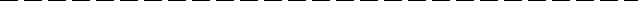 УТВЕРЖДЕНОприказом ГОКУ «СКШ № 2 г. Ангарска»от 3 апреля	№ 18ПОЛОЖЕНИЕ О ДИСТАНЦИОННОМ ОБУЧЕНИИ1. Общие положения1.1. Настоящее положение разработано для организации дистанционного обучения в дни непосещения занятий обучающимися по причине неблагоприятных погодных условий, на период карантина, в методические дни, обусловленные производственной необходимостью.1.2. Нормативной базой для настоящего Положения являются следующие документы:федеральный закон Российской Федерации № 273 «Об образовании в Российской Федерации» от 29.12.2012;требования, установленные СанПиНом 2.4.2.3286-15 «Санитарно-эпидемиологические требования к условиям и организации обучения и воспитания в организациях, осуществляющих образовательную деятельность по адаптированным основным общеобразовательным программам для обучающихся с ограниченными возможностями здоровья», утвержденным постановлением Главного государственного санитарного врача Российской Федерации от 10 июля 2015 года № 26 (далее – СанПиН2.4.2.3286-15).методические рекомендации разработанные в соответствии с Федеральным законом от 29 декабря 2012г. № 273-ФЗ «Об образовании в Российской Федерации» (Собрание законодательства Российской Федерации, 2012, №53,ст. 7598; 2020, №9, ст. 1137).Порядком применения организациями, осуществляющими образовательных технологий при реализации образовательных программ, утвержденным приказом Министерства образования и науки Российской Федерации от 23 августа 2017г. № 816 (зарегистрирован Министерством юстиции Российской Федерации 18 сентября 2017г., регистрационный № 48226).1.3.	Под	дистанционными	образовательными	технологиями	(далее	ДОТ)	понимаютсяобразовательные технологии, реализуемые с применением информационно-телекоммуникационных сетей при опосредованном (на расстоянии) взаимодействии обучающихся и преподавателей.1.4. Главными целями применения ДОТ являются:повышение доступности образовательных услуг для обучающихся;предоставление обучающимся возможности освоения образовательных программ непосредственно по их месту жительства или временного пребывания (нахождения)Формы ДОТ: дистанционные конкурсы, олимпиады, , Интернет-уроки, надомное обучение с дистанционной поддержкой учителя – предметники могут использовать в образовательной деятельности.В обучении с применением ДОТ используются следующие организационные формы учебной деятельности: консультация, семинар, практическое занятие, контрольная работа, самостоятельная работа.Самостоятельная работа обучающихся может включать следующие организационные формы (элементы) дистанционного обучения: работа с электронным учебником, просмотр видео- лекций, компьютерное тестирование, изучение печатных и других учебных и методических материалов.Общий порядок организации дистанционного обученияВопросы использования дистанционного обучения в образовательном процессе решаются внутренними организационно-распорядительными документами школы в соответствии с государственными образовательными стандартами и общим порядком реализации адаптированной основной общеобразовательной программы, установленным законодательством и иными нормативными актами РФ в области образования.Дистанционное обучение может использоваться при всех предусмотренных законодательством Российской Федерации формах получения образования или при их сочетании, при проведении различных видов учебных занятий, текущего контроля.При использовании дистанционного обучения обеспечивается доступ обучающихся, педагогических работников к информационной – коммуникационной сети Интернет.Учебно-методическое обеспечение дистанционного обучения основано на использовании электронных учебно-методических материалов (далее материалы), которые обеспечивают в соответствии с программой:организацию самостоятельной работы обучающегося, включая обучение и контроль знаний обучающегося (самоконтроль, текущий контроль знаний);методическое сопровождение и дополнительную информационную поддержку дистанционного обучения (дополнительные учебные и информационно-справочные материалы).Компонентами материалов могут быть:текстовые - компоненты, содержащие преимущественно текстовую информацию, представленную в форме, допускающей посимвольную обработку (например, электронный вариант учебного пособия, текстовые или веб-страницы, файл, ссылка на файл, веб-страницу или каталог, глоссарий, анкета);звуковые – компоненты, содержащие цифровое представление звуковой информации в форме, допускающей ее прослушивание, но не предназначенной для печатного воспроизведения (например, аудиолекции);мультимедийные – компоненты, в которых информация различной природы присутствует равноправно и взаимосвязано для решения определенных задач, причем эта взаимосвязь обеспечена соответствующими программными средствами (например, мультимедийный электронный учебник, видеолекции, слайд-лекции, учебные видеофильмы).Организация дистанционного обучения в дни непосещения занятий обучающимися по причине неблагоприятных погодных условий, на период карантина, в методические дни, обусловленные производственной необходимостью:дистанционные  задания к  уроку  размещаются  ежедневно с 8.00 – 10.00 в группе каждого класса, созданной в Вайбере.оплата педагогическим работникам за проведение дистанционного урока производится на основании Положения об оплате труда ГОКУ «Специальная (коррекционная) школа№ 2 г. Ангарска».Функции администрации образовательной организации при организации дистанционного обученияДиректор школы:осуществляет контроль организации ознакомления всех участников образовательных отношений с документами, регламентирующими организацию работы общеобразовательной организации на период дистанционного обучения.контролирует соблюдение работниками общеобразовательной организации режима работы.осуществляет контроль реализации мероприятий, направленных на обеспечение выполнения образовательных программ посредством дистанционного обучения.принимает управленческие решения, направленные на повышение качества работы образовательной организации в дни, когда обучающиеся не посещают школу.Заместитель директора по учебной работе и заместитель директора по учебно-воспитательной работе:организуют образовательную деятельность, контролируют  выполнение адаптированной основной общеобразовательной программы,
 специальных индивидуальных программ развития, внеурочной деятельности обучающимися и результаты образовательной деятельности.осуществляют информирование всех участников образовательных отношений (педагогов, обучающихся, родителей (законных представителей) иных работников) об организации работы в дни неблагоприятных погодных условий, на период карантина, в методические дни, обусловленные производственной необходимостью.Функции педагогических работников при организации дистанционного обученияС целью прохождения адаптированной основной общеобразовательной программы, специальных индивидуальных программ развития, внеурочной деятельности в полном объеме педагоги применяют разнообразные формы дистанционного обучения.Педагоги – предметники,   классные руководители, публикуют учебный материал, коррекционные упражнения и дополнительные задания в группе класса, созданной в «Вайбере» ежедневно  с 8.00 – 10.00 по расписанию, воспитатели с 14.00 -15.00, в течение дня проверяют и оценивают работы учащихся  и информируют родителей (законных представителей) об итогах учебной деятельности их детей на период дистанционного обучения.Функции обучающихся и родителей (законных представителей) при использовании дистанционного обученияВ период дистанционного обучения обучающие обязаны выполнять задания дистанционных уроков, добросовестно осваивать адаптированную основную общеобразовательную программу, специальные индивидуальные программы развития, внеурочной деятельности, осуществлять самостоятельную подготовку к занятиям.Связь обучающегося с учителем-предметником, классным руководителем поддерживается посредством контактных телефонов, электронной почты и мессенджеров.Самостоятельная деятельность обучающихся оценивается педагогами выставлением отметок в журнале класса.5.4 Уровень сформированности базовых учебных действий обучающихся по специальной индивидуальной программе развития отражается в мониторинге еженедельно.Родители (законные представители) систематически контролируют выполнение детьми заданий в режиме дистанционного обучения.Родители (законные представители) несут ответственность за жизнь и здоровье ребенка в период дистанционного обучения.6. Техническое обеспечение обучающегося использующего ДОТ:использование телефона с установленными приложениями мессенджеров;персональный компьютер с возможностью воспроизведения звука и видео;     6.1.В случае отсутствия у обучающегося персонального компьютера или выхода в Интернет   рабочий материал он получает на электронный носитель или в печатном виде у классного  руководителя.